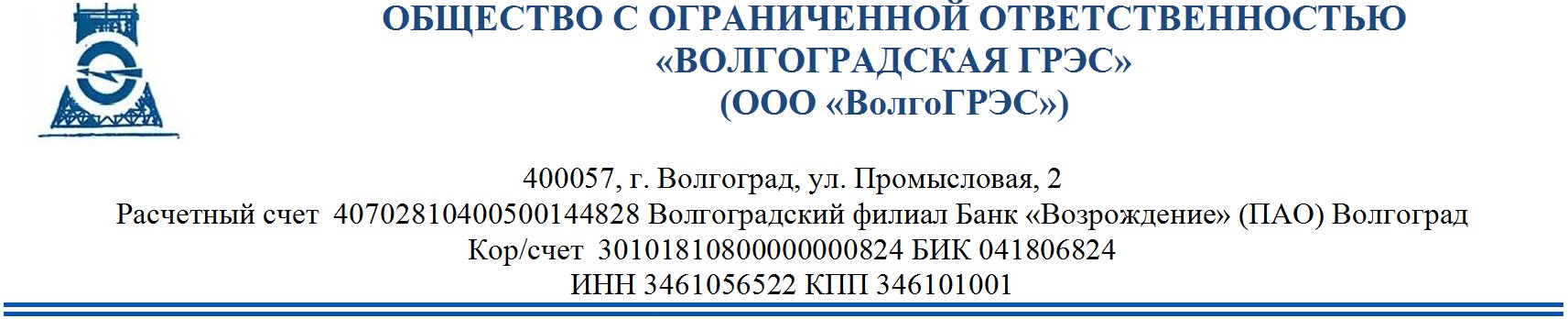 ИЗВЕЩЕНИЕо проведении открытого запроса предложений по выбору победителя на право заключения с ООО «Волгоградская ГРЭС» договора оказания услуг (выполнения работ) на проведение анализа энергетических масел Волгоградской ГРЭС на 2018 годСпособ закупки:Открытый запрос предложений  Заказчик:Общество с ограниченной ответственностью «Волгоградская ГРЭС», находящееся по адресу: Место расположения:400057, Волгоградская область,  г. Волгоград, ул. Промысловая,2.- Контактное лицо для получения информации об условиях участия в закупочной процедуре Буянов Георгий Дмитриевич, тел. (8442) 58-33-10; электронная почта: vgres223fz@voel.ru Нормативные документы, в соответствии с которыми проводится процедура закупкиФедеральный закон от 18 июля . № 223-ФЗ «О закупках товаров, работ, услуг отдельными видами юридических лиц», Положение о порядке проведения регламентированных  закупок товаров,  работ,  услуг  для  нужд ООО «Волгоградская ГРЭС» утвержденное протоколом №5 от 13.07.2015г.Предмет запроса предложений, требования к поставке товаров (выполнению работ, оказанию услуг):Право заключения с ООО «Волгоградская ГРЭС» договора оказания услуг (выполнения работ) на проведение анализа энергетических масел Волгоградской ГРЭС на 2018 год.Номер лота, сведения о начальной (максимальной) цене договора (лота):Лот № 1: Начальная (максимальная) цена договора с учетом НДС 18%: 184 080,00 (сто восемьдесят четыре восемьдесят) рублей 00 копеек.Начальная (максимальная) цена договора без НДС: 156 000,00 (сто пятьдесят шесть тысяч) рублей 00 копеек. Примечание: В случае, если участник запроса предложений не является плательщиком НДС, то цена, предложенная таким участником, не должна превышать установленную начальную (максимальную) цену без НДС. При этом на стадии оценки и сопоставления заявок для целей сравнения ценовые предложения других участников также будут учитываться без НДС.Краткое описание закупаемого товара (выполняемых работ, оказываемых услуг):Лот № 1: Предмет договора – оказание услуг (выполнение работ) по анализу энергетических масел ООО «Волгоградская ГРЭС» на 2018 год в следующем объеме:  Хроматографический анализ трансформаторного масла (16 проб); Анализ энергетических масел (58 проб):                                          - Определение основных физико-химических свойств масла в т.ч. пробивное напряжение, кислотное число, температура вспышки в закрытом тигле, тангенс угла диэлектрических потерь при 90оС, влагосодержание, содержание водорастворимых кислот и щелочей, определение содержания растворённого шлама, класс промышленной частоты.  По окончании оказания услуг Исполнитель предоставляет отчет  по форме, утвержденной Заказчиком.Объект оказания услуг: Оборудование Волгоградской ГРЭС,Место оказания услуг (выполнения работ): г. Волгоград, ул. Промысловая, 2.Срок оказания услуг (выполнения работ)Начало оказания услуг - С даты подписания договора. Срок оказания услуг (2-й – 4-й квартал , одна проба при сливе масла. Окончание оказания услуг – до 31.12.2018г.   Работы должны быть выполнены собственными силами и средствами Исполнителя.Передача результата услуг (выполнения работ) : По окончании оказания услуг Исполнитель предоставляет Заказчику отчет и заключение по оказанным услугам и согласовывает все необходимые документы с техническим руководством Заказчика. На все оказанные услуги должны прилагаться протоколы испытаний и измеренийТребования к оказанию услуг (выполнению работ):Услуги должны выполняться в полном соответствии с предложенными объемами, исключение отдельных видов услуг не допускается.Поставка необходимых материалов, запчастей, оборудования, конструкций, строительной техники и инструмента к месту оказания услуг - обязанность Исполнителя.Обеспечить содержание и уборку закрепленной территории.Утилизация отходов обязанность Исполнителя.На оказание услуг по предмету закупки Исполнитель должен иметь лицензию (СРО) на право осуществления видов деятельности, соответствующих предмету закупки. Предпочтительным условием при выборе претендента является соответствие системы менеджмента качества претендента международному стандарту ISO 9001 и соответствии системы менеджмента охраны труда и промышленной безопасности претендента международному стандарту OHSAS 18001 с представлением в предложении на участие в закупке соответствующих сертификатов.На оказание услуг по предмету закупки Исполнитель должен подтвердить наличие необходимых приборов и инструмента.Технические данные оборудования, наименование оборудования с которого будет производиться отбор проб масла, общие требования, условия поставки оборудования и материалов для оказания услуг, основные требования к исполнителю, требования к качеству оборудования и материалов, требования к качеству работ и к безопасности при их выполнении, и иные требования, указаны подробно в «Техническом задании» Том № 2  документации запроса предложений.Место поставки товаров (выполнения работы, оказания услуг):400057, Волгоградская область, г. Волгоград, ул. Промысловая, 2.Требования, предъявляемые к участникам закупочной процедуры Участник должен отвечать требованиям, указанным в пункте 2.1, 2.2 настоящей документацииТребования к товарам, работам, услугам Требования к товару (работам, услугам) приводятся в томе 2 «Техническое задание» настоящей документации.Срок действия ценового предложения:До момента полного исполнения сторонами обязательств по договору.Порядок формирования цены договораЦена сформирована с учётом стоимости услуг и расходов Исполнителя, уплатой налогов и других обязательных платежей, с учётом оплаты за  НДССрок, место, порядок предоставления документации о проведении открытого запроса предложений:Со дня размещения на Официальном сайте Заказчика www.volgogres34.ru и официальном сайте www.zakupki.gov.ru извещения о проведении запроса предложений, документация находится в открытом доступе на вышеуказанных сайтах.Дата размещения извещения о проведении открытого запроса предложений:«06» апреля 2018 годаМесто подачи заявок, срок окончания подачи заявок, форма подачи заявок:. Волгоград, ул. им. Шопена, д. 13 в запечатанном конверте (время работы по приему заявок: с 8.00 до 17.00, пятница до 16.00, обеденный перерыв с 12.00 до 12.48, выходные дни: суббота, воскресенье, (в связи с тем, что на предприятии осуществляется контрольно-пропускной режим, лицу подающему заявку необходимо иметь при себе документ удостоверяющий личность).С момента опубликования извещения и до 09:00 (время московское) «16» апреля 2018 годаМесто, дата и время вскрытия конвертов с Заявками:400057, Волгоградская область, г. Волгоград, ул. Промысловая, 2. «16» апреля 2018 года 10:00Место, дата и время рассмотрения заявок 400057, Волгоградская область, г. Волгоград, ул. Промысловая, 2. «16» апреля 2018 года 11:00Срок предоставления разъяснений положений документацииС момента опубликования извещения и до 12:00 (время московское) «11» апреля 2018 годаДата подписания и размещения итогового протокола, направление договора победителю запроса предложений:Протокол  с результатами запроса предложений цен размещается на официальном сайте Заказчика и официальном сайте www.zakupki.gov.ru. не позднее 3-х дней со дня подписания.Подведение итогов не позднее «20» апреля 2018 года Примерная дата заключения договора или срок, в течение которого заказчик вправе заключить договор:Не ранее 1 (одного) и не позднее 15 (пятнадцати) рабочих дней с момента публикации итогового протокола на сайте Заказчика www.volgogres34.ru и Официальном сайте www. zakupki.gov.ru.Требования о предоставлении обеспечения заявок на участие в запросе предложений. Реквизиты для перечисления обеспечения заявок:Лот № 1: обеспечение заявки составляет  9 204 рубля (5 %) от начальной (максимальной) цены договора, указанной в информационной карте.Расчетный счет ООО «Волгоградская ГРЭС» № р/с 40702810400500144828 Волгоградском филиале Банка «Возрождение» (ПАО) к/с 30101810800000000824 БИК 041806824 ИНН 50000010422 КПП 344402001 ОГРН 1027700540680Требования о предоставлении обеспечения исполнения условий договора:Лот № 1: обеспечение договора составляет  9 204 рубля (5 %) от начальной (максимальной) цены договора, указанной в информационной карте.Расчетный счет ООО «Волгоградская ГРЭС» № р/с 40702810400500144828 Волгоградском филиале Банка «Возрождение» (ПАО) к/с 30101810800000000824 БИК 041806824 ИНН 5000001042 КПП 344402001 ОГРН 1027700540680Проведение переторжкиЗаказчик, вправе, принять решение о проведении процедуры переторжки. В случае принятия такого решения заказчик сообщает участникам о том, что они имеют право подать предложение на переторжку, с указанием предоставляемого для этого срока.Иные условия:Сформулированы в документации по запросу предложений.Подробно требования к Участникам, а также требования к порядку подтверждения соответствия этим требованиям; подробное описание оказываемых услуг, а также описание процедуры открытого запроса предложений цен содержатся в документации, размещённой на сайте Заказчика www.volgogres34.ru и Официальном сайте www.zakupki.gov.ruПодробно требования к Участникам, а также требования к порядку подтверждения соответствия этим требованиям; подробное описание оказываемых услуг, а также описание процедуры открытого запроса предложений цен содержатся в документации, размещённой на сайте Заказчика www.volgogres34.ru и Официальном сайте www.zakupki.gov.ruДанный Запрос предложений не является торгами (конкурсом или аукционом), и его проведение не регулируется статьями 447-449 части первой Гражданского кодекса Российской Федерации, п.2 ст. 3 Федерального закона от 18.07.2011 № 223-ФЗ «О закупках товаров, работ, услуг отдельными видами юридических лиц». Запрос предложений также не является публичным конкурсом и не регулируется статьями 1057-1061 части второй Гражданского кодекса Российской Федерации. Заказчик имеет право отказаться от всех полученных Заявок по любой причине или прекратить процедуру Запроса предложений в любой момент, не неся при этом никакой ответственности перед Участниками.Данный Запрос предложений не является торгами (конкурсом или аукционом), и его проведение не регулируется статьями 447-449 части первой Гражданского кодекса Российской Федерации, п.2 ст. 3 Федерального закона от 18.07.2011 № 223-ФЗ «О закупках товаров, работ, услуг отдельными видами юридических лиц». Запрос предложений также не является публичным конкурсом и не регулируется статьями 1057-1061 части второй Гражданского кодекса Российской Федерации. Заказчик имеет право отказаться от всех полученных Заявок по любой причине или прекратить процедуру Запроса предложений в любой момент, не неся при этом никакой ответственности перед Участниками.